ИП Тиунова Динара Эльдусовна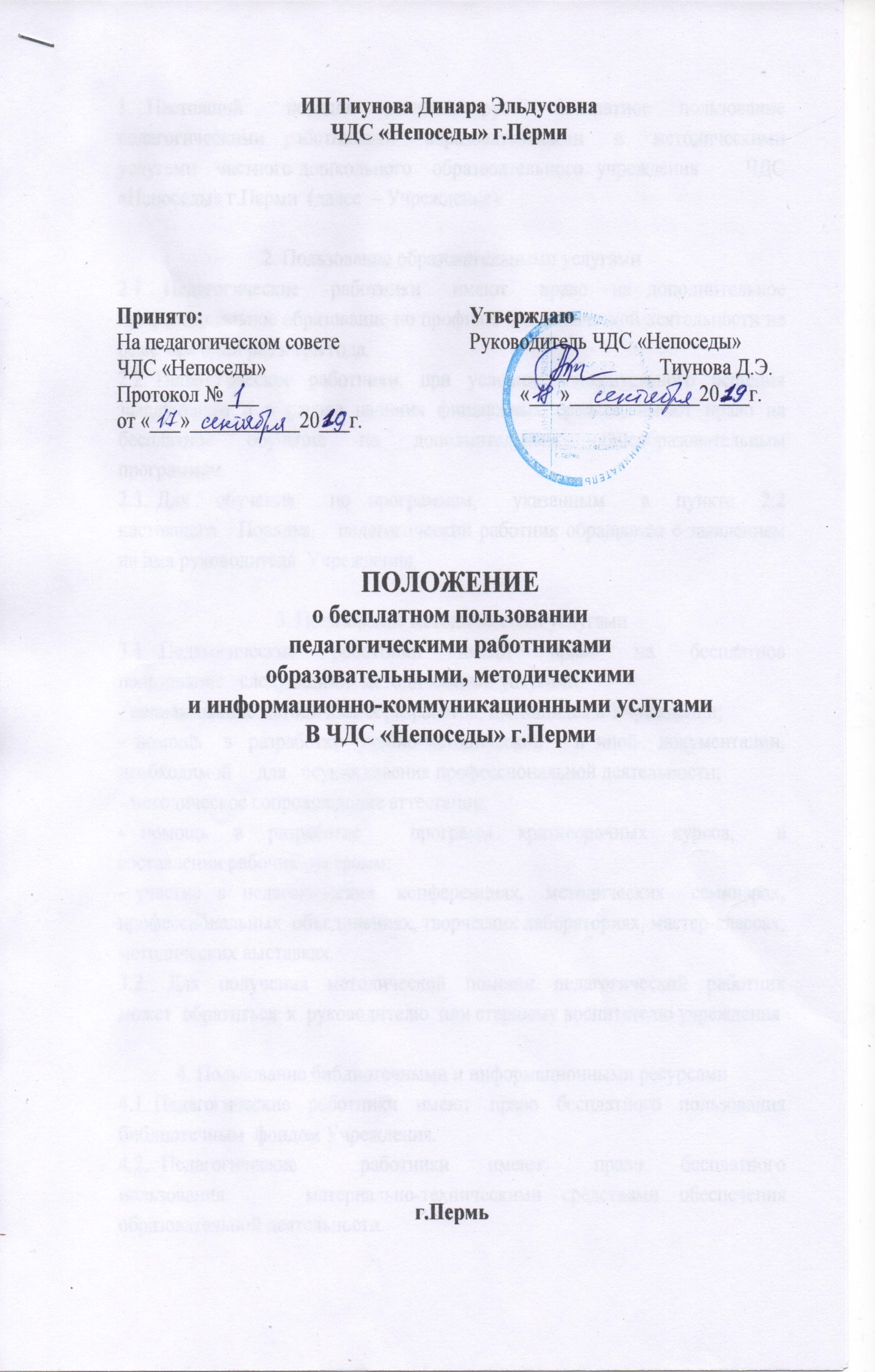 ЧДС «Непоседы» г.ПермиПринято:						УтверждаюНа педагогическом совете			Руководитель ЧДС «Непоседы»ЧДС «Непоседы»						______________Тиунова Д.Э.Протокол № ___						«___»_____________20___г.от «___»___________20___г.ПОЛОЖЕНИЕ о бесплатном пользованиипедагогическими работникамиобразовательными, методическими и информационно-коммуникационными услугамиВ ЧДС «Непоседы» г.Пермиг.Пермь1.  Настоящий      порядок    регламентирует     бесплатное    пользование     педагогическими  работниками   образовательными   и   методическими   услугами   частного дошкольного   образовательного  учреждения       ЧДС «Непоседы» г.Перми  (далее  – Учреждение). 2. Пользование образовательными услугами2.1.  Педагогические    работники    имеют    право   на  дополнительное     профессиональное образование по профилю педагогической деятельности не реже чем один раз в три года. 2.2. Педагогические  работники,  при  условии  положительного  решения  заведующего  и  в  случае  наличия  финансовых  средств,  имеют  право  на  бесплатное  обучение  по  дополнительным  общеобразовательным программам.  2.3. Для   обучения    по  программам,    указанным    в   пункте   2.2 настоящего   Порядка,   педагогический работник обращается с заявлением на имя руководителя  Учреждения. 3. Пользование методическими услугами3.1. Педагогические   работники   имеют   право   на   бесплатное   пользование   следующими  методическими услугами: - использование методических разработок, имеющихся в Учреждении; -  помощь    в   разработке   учебно-методической      и  иной    документации,    необходимой     для   осуществления профессиональной деятельности; - методическое сопровождение аттестации; -  помощь   в   разработке      программ   краткосрочных   курсов,     в  составлении рабочих программ; -  участие   в   педагогических    конференциях,    методических     семинарах,    профессиональных  объединениях, творческих лабораториях, мастер-классах, методических выставках. 3.2.  Для  получения  методической  помощи  педагогический  работник  может  обратиться  к  руководителю  или старшему воспитателю учреждения4. Пользование библиотечными и информационными ресурсами4.1. Педагогические   работники   имеют   право   бесплатного   пользования   библиотечным  фондом Учреждения. 4.2. Педагогические     работники   имеют    право   бесплатного    пользования    материально-техническими средствами обеспечения образовательной деятельности. 4.3.  Для  получения  необходимой  методической  литературы  из  библиотечного  фонда  педагогический работник может обратиться к старшему воспитателю  или воспользоваться ею самостоятельно.  4.4.   Для    получения     необходимых      материально-технических        средств    обучения  педагогический работник может обратиться к старшему воспитателю Учреждения.4.5. Получить  доступ к коммуникационно-информационным ресурсам, имеющимся в учреждении педагогический работник может самостоятельно.